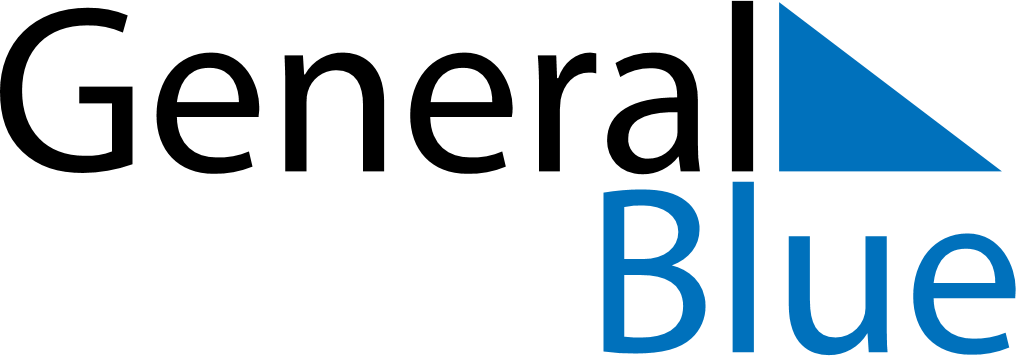 June 2024June 2024June 2024June 2024June 2024June 2024June 2024San Antonio, Magdalena, ColombiaSan Antonio, Magdalena, ColombiaSan Antonio, Magdalena, ColombiaSan Antonio, Magdalena, ColombiaSan Antonio, Magdalena, ColombiaSan Antonio, Magdalena, ColombiaSan Antonio, Magdalena, ColombiaSundayMondayMondayTuesdayWednesdayThursdayFridaySaturday1Sunrise: 5:36 AMSunset: 6:16 PMDaylight: 12 hours and 39 minutes.23345678Sunrise: 5:36 AMSunset: 6:16 PMDaylight: 12 hours and 40 minutes.Sunrise: 5:36 AMSunset: 6:17 PMDaylight: 12 hours and 40 minutes.Sunrise: 5:36 AMSunset: 6:17 PMDaylight: 12 hours and 40 minutes.Sunrise: 5:36 AMSunset: 6:17 PMDaylight: 12 hours and 40 minutes.Sunrise: 5:36 AMSunset: 6:17 PMDaylight: 12 hours and 40 minutes.Sunrise: 5:37 AMSunset: 6:17 PMDaylight: 12 hours and 40 minutes.Sunrise: 5:37 AMSunset: 6:18 PMDaylight: 12 hours and 41 minutes.Sunrise: 5:37 AMSunset: 6:18 PMDaylight: 12 hours and 41 minutes.910101112131415Sunrise: 5:37 AMSunset: 6:18 PMDaylight: 12 hours and 41 minutes.Sunrise: 5:37 AMSunset: 6:19 PMDaylight: 12 hours and 41 minutes.Sunrise: 5:37 AMSunset: 6:19 PMDaylight: 12 hours and 41 minutes.Sunrise: 5:37 AMSunset: 6:19 PMDaylight: 12 hours and 41 minutes.Sunrise: 5:37 AMSunset: 6:19 PMDaylight: 12 hours and 41 minutes.Sunrise: 5:37 AMSunset: 6:19 PMDaylight: 12 hours and 41 minutes.Sunrise: 5:38 AMSunset: 6:20 PMDaylight: 12 hours and 41 minutes.Sunrise: 5:38 AMSunset: 6:20 PMDaylight: 12 hours and 42 minutes.1617171819202122Sunrise: 5:38 AMSunset: 6:20 PMDaylight: 12 hours and 42 minutes.Sunrise: 5:38 AMSunset: 6:20 PMDaylight: 12 hours and 42 minutes.Sunrise: 5:38 AMSunset: 6:20 PMDaylight: 12 hours and 42 minutes.Sunrise: 5:38 AMSunset: 6:21 PMDaylight: 12 hours and 42 minutes.Sunrise: 5:39 AMSunset: 6:21 PMDaylight: 12 hours and 42 minutes.Sunrise: 5:39 AMSunset: 6:21 PMDaylight: 12 hours and 42 minutes.Sunrise: 5:39 AMSunset: 6:21 PMDaylight: 12 hours and 42 minutes.Sunrise: 5:39 AMSunset: 6:21 PMDaylight: 12 hours and 42 minutes.2324242526272829Sunrise: 5:39 AMSunset: 6:22 PMDaylight: 12 hours and 42 minutes.Sunrise: 5:40 AMSunset: 6:22 PMDaylight: 12 hours and 42 minutes.Sunrise: 5:40 AMSunset: 6:22 PMDaylight: 12 hours and 42 minutes.Sunrise: 5:40 AMSunset: 6:22 PMDaylight: 12 hours and 42 minutes.Sunrise: 5:40 AMSunset: 6:22 PMDaylight: 12 hours and 42 minutes.Sunrise: 5:40 AMSunset: 6:22 PMDaylight: 12 hours and 42 minutes.Sunrise: 5:41 AMSunset: 6:23 PMDaylight: 12 hours and 41 minutes.Sunrise: 5:41 AMSunset: 6:23 PMDaylight: 12 hours and 41 minutes.30Sunrise: 5:41 AMSunset: 6:23 PMDaylight: 12 hours and 41 minutes.